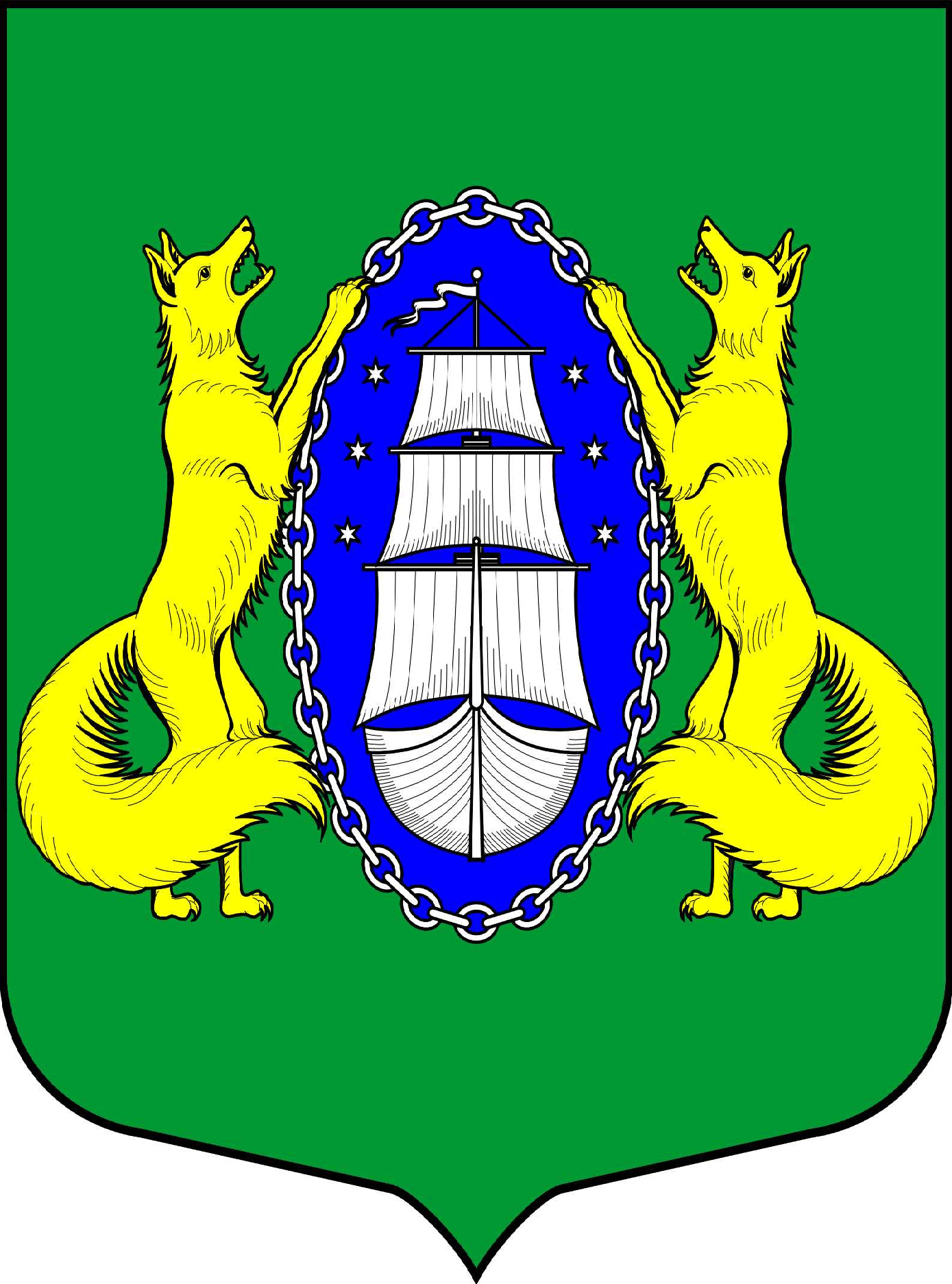 ВНУТРИГОРОДСКОЕ МУНИЦИПАЛЬНОЕ ОБРАЗОВАНИЕ САНКТ-ПЕТЕРБУРГА ПОСЕЛОК ЛИСИЙ НОС_________________________________________________________________________________________Санкт-Петербург             			                                                                   16 ноября 2017                                                                                                                                         18:30Повестка:1. Об утверждении местного бюджета муниципального образования поселок Лисий Нос на 2018 год (первое чтение).2. Об утверждении решения «Об определении границ, прилегающих к некоторым организациям и объектам территории, на которых не допускаются розничная продажа алкогольной продукции на территории внутригородского муниципального образования Санкт-Петербурга пос.Лисий Нос».3. Об  утверждении состава Молодежного совета муниципального образования пос.Лисий Нос4. О назначении внеочередного заседания МС МО пос. Лисий Нос.Глава МО пос. Лисий Нос                                    В. М. Грудников